TOYOTA BUSINESS PLUSKalkulace pro vozový parkNabídku připravil Toyota Auto Eder s.r.o. Karlovy Vary 360-01 Karlovy VaryChebská 392/116B Kalkulace připravena pro Masarykova univerzita IČ: 00216224TOYOTA PROACE VERSO SHUTTLE RC21Podrobnosti nabídky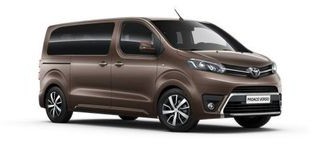 Všechny uvedené ceny jsou ceny bez DPH.TOYOTA PROACE VERSO SHUTTLE RC21Kalkulace pro vásO nákladech na instalaci u doplňkové výbavy se prosím informujte přímo u prodejce. V paketech je instalace obvykle zahrnuta.TOYOTA PROACE VERSO SHUTTLE RC21Výbava vašeho vozu (1/2)TOYOTA PROACE VERSO SHUTTLE RC21Výbava vašeho vozu (2/2)TOYOTA PROACE VERSO SHUTTLE RC21Technické údaje (1/2)TOYOTA PROACE VERSO SHUTTLE RC21Technické údaje (2/2)TOYOTA BUSINESS PLUSKalkulace pro vozový parkCenaStandardní cena vybrané verze výbavy760 000 KčVybraná doplňková výbavaPaket Business60 000 KčPaket Premium30 000 KčProdloužená záruka 5 roků/1 000 000 km0 KčSada gumových rohoží komplet2 100 KčSada zimních ocel kompletů21 500 KčKaroseriePosuvné boční dveře vpravo a vlevo, manuálně ovládanéZadní dvoukřídlé dveře prosklené s otevíráním do 180° a s vyhřívanými zadními okny a stěračiVybrané volitelné vybaveníPaket Business	60 000 Kčautomatická klimatizace v přední části vozu–přídavná klimatizace vzadu se stropnímrozvodem a osvětlením– multifunkční střecha– ﬁxní okna (ve 2. a 3. řadě)– zatmavená okna v zadní části vozu– stropní světla: ve 2. a 3. řadě doplňkovéčtecí lampičky– systém Smart Entry– 2× klíč s dálkovým ovládáním– vnější kliky v barvě karoseries chromovaným detailem– multimediální systémToyota PRO‐Touch+ NAVI– barevná 7" dotyková obrazovka– podpora Apple CarPlay™ a Android Auto™– Bluetooth®– USB– DAB– parkovací senzory vpředu a vzadu(se systémem sledování slepého úhlu BSD)+ ostřikovače světlometů– zadní parkovací kamera zobrazující zornépole 180°– vnější zpětná zrcátka – elektricky ovládanávyhřívaná sklopná– vyhřívaní sedadel vpředu (3 stupně)– sluneční clony ve 2. řaděPaket Premium	30 000 Kč17" kola z lehkých slitin– boční airbagy v 2. a3. řadě– xenonové přední světlomety + LED světladenního svíceníVíko zavazadlového prostoru (mm)Víko zavazadlového prostoru (mm)Maximální šířka1212Minimální výška nákladové hrany584Maximální výška nákladové hrany653Výška zadních dveří nákladového prostoru1181Rozměry bočních posuvných dveří (mm)Maximální šířka	933Maximální výška	1181Rozměry kabiny (mm)Rozměry kabiny (mm)Šířka ve výšce loktů v první řadě sedadel, ve výšce dolní hrany okna1712Šířka ve výšce loktů v první řadě sedadel1515Šířka ve výšce loktů v druhé řadě sedadel1586Šířka ve výšce loktů v třetí řadě sedadel1570HmotnostiHmotnostiProvozní hmotnost vozidla [kg]1705Užitečná hmotnost [kg]1110Největší technicky přípustná hmotnost [kg]	2740Největší technicky přípustná hmotnost [kg]	2740Celková hmotnost nebrzděného přívěsu [kg]	750Celková hmotnost nebrzděného přívěsu [kg]	750Celková hmotnost brzděného přívěsu [kg]1900Maximální hmotnost jízdní soupravy [kg]4610